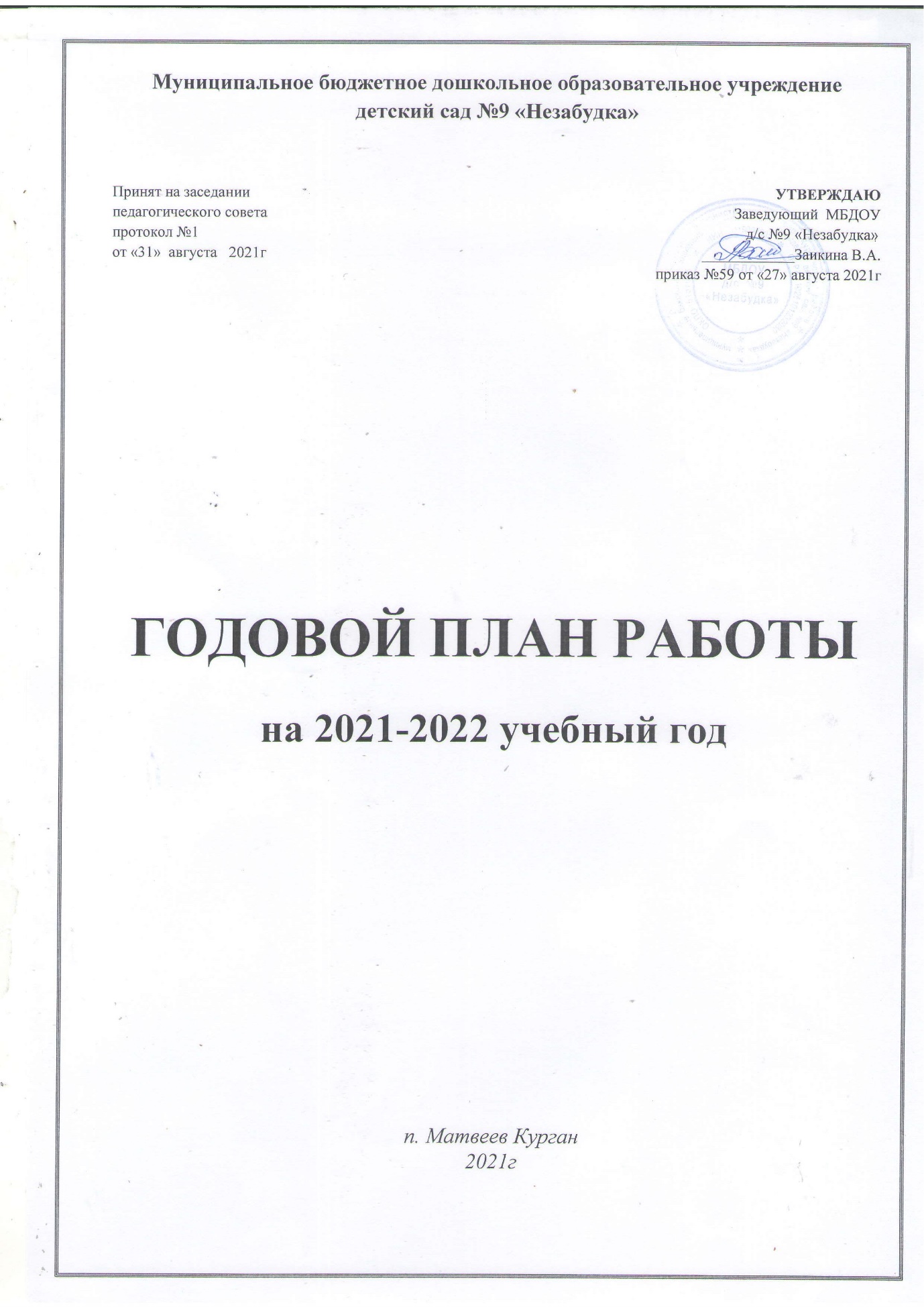 СодержаниеЦели и задачи детского сада на 2021/2022 учебный годЦЕЛИ РАБОТЫ: по итогам анализа деятельности детского сада за прошедший год, с учетом направлений программы развития и изменений законодательства, необходимо:1.Внедрить Рабочую программу воспитания, как инструмент реализации воспитательных задач в ДОУ:         -Разработка и внедрение в образовательно-воспитательный процесс календарного плаца воспитательной работы в МБДОУ №9;         -Реализация и внедрение педагогами в содержание воспитательной работы ряда модулей.2. Формировать у дошкольников нравственно-патриотические чувства в процессе организации проектно-исследовательской деятельности:         -Продолжить работу по реализации задач нравственно-патриотического воспитания дошкольников через ознакомление с культурой и историей малой родины.          - Совершенствовать систему нравственно-патриотического воспитания дошкольников через использование технологий музейной педагогики.           - Совершенствовать мастерство педагогов в работе с детьми по формированию основ нравственно-патриотических чувств дошкольников через приобщение к истории родного края.З. Совершенствовать систему физкультурно-оздоровительной работы направленной на формирование интереса детей и родителей к физической культуре, спорту и здоровому образу жизни: 	-Развивать у детей интерес к физической культуре и спорту, через формирование ценностного отношения к здоровому образу жизни. 	-Углубить работу педагогов по поддерживанию у детей интереса к занятиям физической культурой, различными видами спорта, двигательной активности детей.Цель:Создание эффективного образовательного пространства, направленного на непрерывное накопление ребенком культурного опыта деятельности и общения в процессе активного взаимодействия с окружающей средой, общения с другими детьми и взрослыми при решении задач социально-коммуникативного, познавательного, речевого, художественноэстетического и физического развития в соответствии с возрастными и индивидуальными особенностями.Блок I. ВОСПИТАТЕЛЬНАЯ И ОБРАЗОВАТЕЛЬНАЯ ДЕЯТЕЛЬНОСТЬ1.1. Работа с воспитанниками1.1.1. Мероприятия по реализации основной образовательной программы дошкольного образования и оздоровлению воспитанников1.1.2. Праздники1.1.3. Выставки и конкурсы1.2. Работа с семьями воспитанников1.2.1. Общие мероприятия1.2.2. Родительские собранияБлок IIАДМИНИСТРАТИВНАЯ И МЕТОДИЧЕСКАЯ ДЕЯТЕЛЬНОСТЬ2.1. Методическая работа2.1.1. Организационная деятельность2.1.2. Консультации для педагогических работников2.1.3. Семинары для педагогических работников2.1.4. План педагогических советов2.1.5. Смотры конкурсы2.1.6.Самообразование педагогов2.1.7. План основной образовательной деятельности2.1.8. Тематический план работы2.2. Нормотворчество2.2.1 Административно-хозяйственная работа.2.3. Работа с кадрами2.3.1. Аттестация педагогических работников2.3.2. Оперативные совещания при заведующем2.3. Контроль и оценка деятельности2.3.1. Внутрисадовский контроль2.3.2. Внутренняя система оценки качества образованияБлок III. ХОЗЯЙТСВЕННАЯ ДЕЯТЕЛЬНОСТЬ И БЕЗОПАСНОСТЬ3.1. Закупка и содержание материально-технической базы3.1.1. Организационные мероприятия3.1.2. Мероприятия по выполнению санитарных норм и гигиенических нормативов3.2. Безопасность3.2.1. Антитеррористическая защищенность3.2.2. Пожарная безопасность3.2.3. Ограничительные мероприятия из-за коронавирусаБлок I. ВОСПИТАТЕЛЬНАЯ И ОБРАЗОВАТЕЛЬНАЯ ДЕЯТЕЛЬНОСТЬ1.1. Работа с воспитанниками1.2. Работа с семьями воспитанников2–33–5Блок II. АДМИНИСТРАТИВНАЯ И МЕТОДИЧЕСКАЯ ДЕЯТЕЛЬНОСТЬ2.1. Методическая работа2.2. Нормотворчество2.3. Работа с кадрами2.4. Контроль и оценка деятельности5–6678Блок III. ХОЗЯЙСТВЕННАЯ ДЕЯТЕЛЬНОСТЬ И БЕЗОПАСНОСТЬ3.1. Закупка и содержание материально-технической базы3.2. Безопасность8–99–11ПриложенияПриложение 1. План управленческой работы детского сада по организации оздоровительной работы летомПриложение 2. График оперативных совещаний при заведующемПриложение 3. <…>12–2424–2829–...
МероприятиеСрокОтветственныйВоспитательная работаВоспитательная работаВоспитательная работаОрганизация сетевого взаимодействия по вопросам воспитательной работы с воспитанникамиОктябрьСтарший воспитательРазработка положений и сценариев воспитательных мероприятийВ течение годаВоспитателиОрганизация выездных воспитательных мероприятийВ течение годаВоспитатели, старший воспитательОбновление содержания воспитательных программ в целях реализации новых направлений воспитанияМай-июльВоспитатели, педагог-психолог, старший воспитательОбразовательная работаОбразовательная работаОбразовательная работаСоставление плана преемственности дошкольного и начального общего образования (для подготовительной группы)Сентябрь Воспитатели подготовительной группы, старший воспитатель Внедрение в работу воспитателей новых методов для развития любознательности, формирования познавательных действий у воспитанниковОктябрь-декабрьВоспитателиОбеспечение условий для индивидуализации развития ребенка, его личности, мотивации и способностейНоябрьВоспитателиОбновление содержания ООП ДООмай-августВоспитатели, старший воспитатель Оздоровительная работаОздоровительная работаОздоровительная работаСбор согласий родителей (законных представителей) на закаливание воспитанников АпрельВоспитателиФормирование перечня оздоровительных процедур на летний период с учетом состояния здоровья воспитанниковМайМедсестраФормирование перечня двигательной активности воспитанников в летний периодМайИнструктор по физической культуреОформление плана летней оздоровительной работы с воспитанникамиМай Старший воспитатель, воспитателиНаименованиеСрокОтветственныйДень знанийСентябрьВоспитатели, музыкальный руководительДень осениОктябрьВоспитатели, музыкальный руководительДень материНоябрьВоспитатели, музыкальный руководительНовый год и РождествоДекабрьВоспитатели, музыкальный руководительДень защитника ОтечестваФевральВоспитатели, музыкальный руководительМеждународный женский деньМартВоспитатели, музыкальный руководительДень победыМайВоспитатели,                  музыкальный                   руководительВыпускнойМайВоспитатель старшей и подготовительной группы, музыкальный руководительНаименованиеСрокОтветственныйОбщесадовскиеОбщесадовскиеОбщесадовскиеКонкурс чтецов, посвященный Дню материНоябрьСтарший воспитатель, воспитателиВыставка рисунков «Защитники родины»ФевральСтарший воспитатель, воспитателиКонкурс поделок «День космонавтики»АпрельСтарший воспитатель, воспитателиБессмертный полк «Мы помним, мы гордимся»МайСтарший воспитатель, воспитателиМуниципальныеМуниципальныеМуниципальныеПо плануМероприятиеСрокОтветственныйОформление и обновление информационных уголков и стендов для родителейВ течение годаВоспитателиСоставление и реализация плана индивидуальной работы с неблагополучными семьями – психолого-педагогическая поддержка детей и родителейПо необходимостиСтарший воспитатель, педагог-психологАнкетирование по текущим вопросамВ течение годаСтарший воспитатель, воспитателиКонсультирование по текущим вопросамВ течение годаЗаведующий, старший воспитатель, воспитателиДни открытых дверейАпрель, июньСтарший воспитательПодготовка и вручение раздаточного материалаВ течение годаСтарший воспитатель, воспитателиСрокиТематикаОтветственныеI. Общие родительские собранияI. Общие родительские собранияI. Общие родительские собранияСентябрьОсновные направления воспитательно-образовательной деятельности и работы детского сада в 2021/2022 учебном годуЗаведующий, старший воспитательДекабрьРезультаты воспитательно-образовательной деятельности по итогам учебного полугодияЗаведующий, старший воспитательЯнварьВнедрение дистанционных технологий в процесс воспитания и обученияЗаведующий, старший воспитательМайИтоги работы детского сада в 2021/2022 учебном году, организация работы в летний оздоровительный периодЗаведующий, старший воспитательII. Групповые родительские собранияII. Групповые родительские собранияII. Групповые родительские собранияСентябрьМладшая группа: «Адаптационный период детей в детском саду»Воспитатель младшей группы, педагог-психологСентябрьСредняя группа: «Особенности развития познавательных интересов и эмоций ребенка 4–5 лет»Воспитатель средней группы, педагог-психологСентябрьСтаршая  группа: «Возрастные особенности детей старшего дошкольного возраста»Воспитатель старшей группыОктябрьМладшая, средняя, старшая и подготовительная группы: «Типичные случаи детского травматизма, меры его предупреждения»Воспитатели группНоябрьМладшая группа: «Сохранение и укрепление здоровья младших дошкольников»Воспитатель младшей группыНоябрьСредняя группа: «Особенности и проблемы речевого развития у детей среднего дошкольного возраста»Воспитатель средней группыНоябрьСтаршая группа: «Подготовка дошкольников 6–7 лет к овладению грамотой»Воспитатель старшей группыДекабрьМладшая, средняя, старшая группы: «Организация и проведение новогодних утренников»Воспитатели группФевральМладшая группа: «Социализация детей младшего дошкольного возраста. Самостоятельность и самообслуживание»Воспитатель младшей группыФевральСредняя группа: «Причины детской агрессивности и способы ее коррекции»Воспитатель средней группы, педагог-психологФевральСтаршая группа: «Подготовка к выпускному»Заведующий, воспитатель старшей группыАпрельМладшая, средняя, старшая группы: «Обучение дошкольников основам безопасности жизнедеятельности»Воспитатели группИюньМладшая и средняя группы: «Что такое мелкая моторика и почему так важно ее развивать»Воспитатель младшей и средней группИюньСтаршая и подготовительная группы: «Подготовка детей к обучению в школе»Заведующий, старший воспитатель, педагог-психологIII. Собрания для родителей будущих воспитанников детского садаIII. Собрания для родителей будущих воспитанников детского садаIII. Собрания для родителей будущих воспитанников детского садаМайОрганизационное родительское собрание для родителей, дети которых зачислены на обучение в 2021/2022 учебном годуЗаведующийМероприятиеСрокОтветственныйСоставление режима дня группСтарший воспитатель, медработникПодписка на журналыСентябрь, майСтарший воспитательИндивидуальная работа с воспитателями по запросамВ течение годаСтарший воспитательПополнение кабинетов методическими и практическими материаламиВ течение годаСтарший воспитательСоставление диагностических картВ течение годаСтарший воспитатель, воспитателиТемаСрокОтветственныйОбзор новых публикаций и периодики по вопросам дошкольного образованияЕжемесячноСтарший воспитательТребования к развивающей предметно-пространственной средеСентябрьСтарший воспитательФормы и методы работы при реализации воспитательно-образовательной деятельности при помощи дистанционных технологийОктябрьСтарший воспитательПрофилактика простудных заболеваний у детей в осенний и зимний периодНоябрьМедработникПроблемы организации игровой деятельности детей в современном детском садуФевральПедагог-психологОрганизация профилактической, оздоровительной и образовательной деятельности с детьми летомМайСтарший воспитательТемаСрокОтветственный Семинар-практикум: «Как воспитать в детях бережное отношение к природе»ОктябрьСтарший воспитательВикторина «Родной край люби и знай»ДекабрьСтарший воспитательФизкультурно-оздоровительный климат в семьеМартИнструктор по физической культуреКонсультации ( индивидуального характера, по требованию и т.д)В течении годаСтарший воспитательТемаСрокОтветственныеПедсовет №1: «Реализация Рабочей программы воспитания и планов воспитательной работы» (сентябрь 2021г.)СентябрьЗаведующий, старший воспитательПедсовет №2: «Современные подходы к организации нравственно-патриотического воспитания дошкольников» (ноябрь 2021 г.)НоябрьЗаведующий, медработникПедсовет МЗ: «Формирование привычки к здоровому образу жизни у детей дошкольного возраста» (февраль 2022г.)ФевральЗаведующий, старший воспитательПедсовет №4 «Итоги выполнения годового плана и образовательной программы ДОО 2021-2022 уч.год» (май 2022г.)МайЗаведующий, старший воспитательNСодержаниеСрокОтветственный1.Готовность ОУ к новому учебному году
Цель: организация предметно-развивающей среды и жизненного пространства для обеспечения разнообразной деятельности детей.СентябрьСт.воспитатель2.Оборудование уголков «Патриотического воспитания. Региональный компонент-казачество»
Цель: создание условий для формирования духовно – нравственного отношения и чувства сопричастности к родному дому, семье, детскому саду, своему  поселку, округу,  приобщение к истории и культуры Донского казачества.НоябрьСт.воспитатель
Воспитатель3«Центр ПДД» - смотр дидактического материала по ПДД в группах.Цель: создание условий для  формирования у детей основ безопасного поведения на улице, систематизировать знания о правилах дорожного движения.ЯнварьСт.воспитатель
ВоспитательNСодержаниеФорма предоставленияСрокОтветственный1Образовательная область «Художественно-эстетическое развитие» Изобразительная деятельность в младшей группе.   Открытый показ Ноябрь 2020г.Московская А.А. 2Интеграция образовательных областей «Путешествие по островам знаний» (подготовительная группа)Открытый показНоябрь 2020г.Сорокина А.А.3Творческая мастерская (мастер-класс для старших дошкольников) Организуйте игру по методике «Бумажное путешествие»Мастер-класс
Январь 2021г.Барбышева Е.Е.4Художественно-эстетическое развитие  «Формирование у дошкольников общего представления об истории и культуре Донского края, средствами музыкального фольклора».Мастер-класс.Апрель 2021г.Пара Е.П. Базовый вид деятельностиКоличество занятий в неделюКоличество занятий в неделюКоличество занятий в неделюБазовый вид деятельностиМладшая группаСредняя группаСтаршая – подготовительная группаФизическая культура в помещении3 раза в неделю2 раза в неделю2 раза в неделюФизическая культура на прогулке1 раз в неделю1 раз в неделюПознавательное развитие2 раза в неделю3 раза в неделю4 раза в неделюРазвитие речи1 раза в неделю2 раза в неделю2 раза в неделюРисование1 раз в неделю2 раза в неделю2 раза в неделюЛепка1 раз в 2 недели1 раз в 2 недели1 раз в 2 неделиАппликация1 раз в 2 недели1 раз в 2 недели1 раз в 2 неделиМузыка2 раза в неделю2 раза в неделю2 раза в неделюИТОГО10 занятий в неделю13 занятий в неделю14 занятий в неделюВремя занятий15-20 мин20-25 мин25-30 минОбразовательная деятельность в ходе режимных моментовОбразовательная деятельность в ходе режимных моментовОбразовательная деятельность в ходе режимных моментовОбразовательная деятельность в ходе режимных моментовУтренняя гимнастикаежедневноежедневноежедневноГигиенические процедурыежедневноежедневноежедневноСитуативные беседы при проведении режимных моментовежедневноежедневноежедневноЧтение художественной литературыежедневноежедневноежедневноПрогулкиежедневноежедневноежедневноСамостоятельная деятельность детейСамостоятельная деятельность детейСамостоятельная деятельность детейСамостоятельная деятельность детейИграежедневноежедневноежедневноСамостоятельная деятельность детей в центрах развитияежедневноежедневноежедневноМесяцыТема месяцаСодержаниеСентябрь«Интересное вокруг нас»Праздник «День знаний»«Неделя безопасности»«Посвящение в ЮПИД»Праздник «День дошкольного работника»Октябрь«Краски осени».«Казачата – бравые ребята!»Тематические беседы «Хлеб всему голова»Праздник «Посвящение в казачата»Всемирный день защиты животныхДни безопасности : Учебно – тренировочное мероприятие «Эвакуация при пожаре» «Внимание опасность»Ноябрь«С чего начинается Родина?»День народного единстваВыставка рисунков «Моя семья!»Посвящение ребят в «Эколята – Молодые защитники природы»День материДекабрьЯнварь«Здравствуй, Зимушка – зима»Мастерская Деда Мороза ( украшение музыкального зала, групп)Дни безопасностиНовогодний праздник«Святочные гуляния»Февраль«От старины до наших дней»Фото - выставка «Наши отважные папы»Видеоролик «Наша Армия самая сильная»Экологическая акция «Пернатым надо помогать»Спортивно – музыкальное развлечение к 23 февраля.«Масленица»МартВесна - весняночкаВыставка детских работ «Вместе с мамой!»Музыкальные праздники «Международный женский день - 8 марта»Конкурс на лучшую поделку «Наши друзья Эколята»АпрельНаш дом – планета Земля!День смехаСпортивно – музыкальное развлечение «Космос»День древонасаждения.Дни безопасности.МайПобедный май – небо голубое!Торжественное мероприятие, посвященное 77 – летию Великой победыВыставка фотоколлажей «Герои Великой Победы»Праздник – Выпуск в школу «До свидания , детский сад!»N МероприятияСрокОтветственный11. Разработка нормативных документов, локальных актов, инструкций, регламентирующих работу всех служб ДОУ.
2. Проверка условий:
1) готовность ДОУ к новому учебному году;
2) анализ состояния технологического оборудования;
3) оформление актов готовности всех помещений к началу учебного года.
3. Собрание трудового коллектива «Ознакомление, утверждение и согласование всех локальных актов и нормативных документов, регламентирующих работу ДОУ».  СентябрьЗаведующийДОУ
Заведующий хозяйством21. Работа с кадрами «Соблюдение правил внутреннего распорядка. Охрана жизни, здоровья детей».
2. Рейды и смотры по санитарному состоянию групп. ОктябрьЗаведующийДОУ
Медицинская сестра31. Продолжение работы по подготовке здания к зимнему периоду.
2. Приобретение оборудования по физическому воспитанию (мячи, скакалки, обручи).НоябрьЗаведующийДОУ
Завхоз41. Подготовка помещения к проведению новогодних праздников: анализ и проведение инструктажа по правилам противопожарной безопасности. Составление актов о готовности всех помещений к проведению праздников.
2. Инструктаж по технике безопасности и охране жизни и здоровья детей в зимний период (заведующий)ДекабрьЗаведующийДОУ
Завхоз51. Проведение рейдов совместной комиссии по ОТ.
2. Составление соглашения по охране трудаЯнварьЗаведующий ДОУ61. Составление номенклатуры дел ДОУ.
2. Рассмотрение вопроса по организации аттестации рабочих мест.ФевральЗаведующийДОУ
Завхоз71. Подготовка инвентаря для работы на участке.
2. Выполнение норм СанПиН в ДОУ.
3. Подготовка территории ДОУ к весенне-летнему периоду.МартЗаведующийДОУ
Завхоз81. Организация летней оздоровительной кампании. Инструктаж всех сотрудников (заведующий, воспитатель).
2. Побелка деревьев, завоз земли, песка, подготовка территории к летнему сезону (завхоз).
3. Подготовка учреждения к приемке к новому учебному году.АпрельЗаведующийДОУ
Завхоз91. Инструктаж «Охрана жизни и здоровья детей при проведении и организации прогулки летом. Охрана жизни и здоровья детей в весенне-летний период».
3. Подготовка ДОУ к приемке к новому учебному году.
4. Подготовка учреждения к работе в летний период. Уточнение количества детей и кадровое обеспечение на июль-август.МайЗаведующий ДОУмедицинская сестраЗаведующий хозяйством 10  1.Благоустройство территории ДОУ.  2.Комплектование групп на новый учебный год: наличие документов, составление списков, договоров с родителями   3.Инструктаж всех сотрудников.ИюньЗаведующийДОУ
Завхоз
МедсестраФ. И. О. работникаДолжностьДата аттестации1. Аттестация педагогических работников1. Аттестация педагогических работников1. Аттестация педагогических работниковВолошина Л.И..ВоспитательФевральБарбышева Е.Е.Старший воспитательЯнварьСодержаниеСрокиОтветственный1. Обсуждение и утверждение плана работы на месяц.
2.Организация контрольной деятельности (знакомство с графиком контроля)
3.Усиление мер по безопасности всех участников образовательного процесса (знакомство с приказами по ТБ и ОТ на новый учебный год). 
4. Организация работы ДОУ с детьми группы «социального риска». ( если такие имеются)СентябрьЗаведующийСтарший воспитатель1.Обсуждение и утверждение плана работы на месяц.
2. Результативность контрольной деятельности.
3. Анализ заболеваемости за месяц.
4. Анализ выполнения натуральных норм питания.
5. Подготовка к осенним праздникам.
6. Подготовка ДОУ к зиме (утепление помещений, уборка территории).
7.Организация работы по защите прав воспитанников в ДОУ и семье. Работа с социально неблагополучными семьями.ОктябрьЗаведующий1.Обсуждение и утверждение плана работы на месяц.
2. Результативность контрольной деятельности 
3. Анализ заболеваемости за месяц.
4. Анализ выполнения натуральных норм питания.НоябрьЗаведующий1.Обсуждение и утверждение плана работы на месяц.
2. Результативность контрольной деятельности 
3. Анализ заболеваемости.
4.Анализ выполнения натуральных норм питания за год.
5.Подготовке к новогодним праздникам:
- педагогическая работа, оформление муз. зала, групп, коридоров
- утверждение сценариев и графиков утренников;
- обеспечение безопасности при проведении.ДекабрьЗаведующий1.Утверждение плана работы на месяц.
2. Результативность контрольной деятельности.
3. Анализ заболеваемости детей и сотрудников ДОУ за прошедший год. 
4. Подготовка к собранию трудового коллектива.
5. Организация работы по обеспечению безопасности всех участников образовательного процесса, ОТ.ЯнварьЗаведующий1.Утверждение плана работы на месяц.
2.Результативность контрольной деятельности.
3.Анализ заболеваемости.
Результаты углубленного медицинского осмотра, готовности выпускников подготовительной группы к школьному обучению. 
 4.Анализ выполнения натуральных норм питания.
5.Взаимодействие ДОУ с социумом, с «неорганизованными» детьми, с семьями «социального риска» . ФевральЗаведующий1.Утверждение плана работы на месяц.
2. Результативность контрольной деятельности.
3. Анализ заболеваемости.
4. Анализ выполнения натуральных норм питания.
5. Подготовка к 8 Марта.МартЗаведующий1.Утверждение плана работы на месяц.
2. Результативность контрольной деятельности.
3. Анализ заболеваемости за 1 квартал.
4. Анализ выполнения натуральных норм питания.
5. Организация субботника по благоустройству территории.
6. Утверждение плана  ремонтных работ в ДОУ.АпрельЗаведующий1.Утверждение плана работы на месяц.
2. Результативность контрольной деятельности.
3. Подготовка  выпуска детей в школу.
4. Анализ заболеваемости.
5. Анализ выполнения натуральных норм питания.
6.О подготовке к летней оздоровительной работе.
7. Эффективность работы органов самоуправления в ДОУ.
8. Организация работы по безопасности всех участников образовательного процесса на летний оздоровительный период.  МайЗаведующийОбъект контроляВид контроляФормы и методы контроляСрокОтветственныеСостояние учебно-материальной базы, финансово-хозяйственная деятельностьФронтальныйПосещение групп и учебных помещенийСентябрь и декабрь, март, июнь и августЗаведующий, старший воспитатель, заместитель по АХЧАдаптация воспитанников в детском садуОперативныйНаблюдениеСентябрьСтарший воспитательСанитарное состояние помещений группыОперативныйНаблюдениеЕжемесячноМедсестра, старший воспитательСоблюдение требований к прогулкеОперативныйНаблюдениеЕжемесячноСтарший воспитательОрганизация питания. Выполнение натуральных норм питания. Заболеваемость. ПосещаемостьОперативныйПосещение кухниЕжемесячноМедработникПланирование воспитательно-образовательной работы с детьмиОперативныйАнализ документацииЕжемесячноСтарший воспитательЭффективность деятельности коллектива детского сада по формированию привычки к здоровому образу жизни у детей дошкольного возрастаТематическийОткрытый просмотрНоябрьЗаведующий, старший воспитательСостояние документации педагогов, воспитателей группПроведение родительских собранийОперативныйАнализ документации, наблюдениеОктябрь, февральСтарший воспитательСоблюдение режима дня воспитанниковОперативныйАнализ документации, посещение групп, наблюдениеЕжемесячноМедсестра, старший воспитательОрганизация предметно-развивающей среды (уголки экологии и экспериментирования)ОперативныйПосещение групп, наблюдениеФевральСтарший воспитательОрганизация НОД по познавательному развитию в подготовительной группеСравнительныйПосещение групп, наблюдениеМартСтарший воспитательУровень подготовки детей к школе. Анализ образовательной деятельности за учебный годИтоговыйАнализ документацииМайЗаведующий, старший воспитательПроведение оздоровительных мероприятий в режиме дняОперативныйНаблюдение, анализ документацииИюнь–августСтарший воспитатель, медработникНаправлениеСрокОтветственныйАнализ качества организации предметно-развивающей средыАвгустСтарший воспитательМониторинг качества воспитательной работы в группах с учетом требований ФГОС дошкольного образованияЕжемесячноСтарший воспитательОценка динамики показателей здоровья воспитанников (общего показателя здоровья; травматизма)Раз в кварталМедработникАнализ информационно-технического обеспечения воспитательного и образовательного процессаНоябрь, февраль, майЗаведующий, старший воспитательМониторинг выполнения муниципального заданияСентябрь, декабрь, майЗаведующийАнализ своевременного размещения информации на сайте детского садаВ течение годаЗаведующий, старший воспитательМероприятиеСрокОтветственныйИнвентаризацияДекабрь и майЗавхозПроведение самообследование и опубликование отчетаС февраля по 20 апреляЗаведующийПодготовка детского сада к приемке к новому учебному годуМай-июньЗаведующий, завхоз, старший воспитательПодготовка плана работы детского сада на 2022/2023Июнь–августРаботники детского садаРеализация мероприятий программы производственного контроляВ течение годаЗавхозМероприятиеСрокОтветственныйПроверить соответствие технологического оборудования пищеблока требованиям таблицы 6.18 СанПиН 1.2.3685-21СентябрьЗавхозВысадить на восточной части территории детского сада зеленные насажденияМартДворникМероприятиеСрокОтветственныйРазработать порядок эвакуации в случае получения информации об угрозе совершения или о совершении терактаОктябрьЗаведующийПроводить антитеррористические инструктажи с работникамиВ течение годаОтветственный за антитеррористическую защищенностьМероприятиеСрокОтветственныйПровести противопожарные инструктажи с работникамиСентябрь и по необходимостиОтветственный за пожарную безопасностьОрганизовать и провести тренировки по эвакуацииОктябрь, апрельОтветственный за пожарную безопасностьПровести ревизию наличия документов по пожарной безопасности. По необходимости привести в соответствие с действующим законодательствомОктябрьЗаведующий и ответственный за пожарную безопасностьОрганизовать и провести проверку всех противопожарных водоисточников (водоемов, гидрантов), подходов и подъездов к ним на подведомственных территориях. При необходимости принять безотлагательные меры по устранению выявленных неисправностейОктябрь и декабрьЗавхоз и ответственный за пожарную безопасностьПроверка наличия огнетушителейЕжемесячно по 18-м числамОтветственный за пожарную безопасностьПровести ревизию пожарного инвентаряНоябрьЗавхоз и ответственный за пожарную безопасностьПроконтролировать работы по техническому обслуживанию систем противопожарной защитыПо графику техобслуживанияОтветственный за пожарную безопасностьПроверка чердаков и подвалов на наличие посторонних предметов, строительного и иного мусораЕженедельно по пятницамЗавхозПроверка наличия и состояния на этажах планов эвакуации, указателей места нахождения огнетушителей и указателей направления движения к эвакуационным выходамЕжемесячно по 25-м числамОтветственный за пожарную безопасностьОформить уголки пожарной безопасности в группахДо 31 октябряОтветственный за пожарную безопасность и зав. кабинетамиМероприятиеСрокОтветственныеПроводить разъяснительную и просветительскую работу по вопросам гигиены и профилактики вирусных инфекций с родителями (законными представителями) воспитанников и работникамиЕженедельноМедсестраИзмерять температуру воспитанникам, работникам, посетителямЕжедневно при входе в зданиеМедработник, ответственный по охране трудаПополнять запас:СИЗ – маски и перчатки;дезинфицирующих средств;кожных антисептиковЕжемесячноЗавхозПополнять на входе в здание и в санузлах дозаторы с антисептиками для обработки рукЕжедневноТехнический персонал, завхозПроверять эффективность работы вентиляционных систем, обеспечивать очистку или замену воздушных фильтров и фильтрующих элементовРаз в кварталРабочий по обслуживанию здания, завхозСледить за качеством и соблюдением порядка проведения:– текущей уборки и дезинсекцииежедневноЗавхоз– генеральной уборкиЕженедельно в 2021 году, ежемесячно - в 2022Завхоз